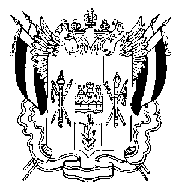 РАСПОРЯЖЕНИЕГУБЕРНАТОРАРОСТОВСКОЙ ОБЛАСТИот 27.08.2015  234г. Ростов-на-ДонуО внесении изменений 
в распоряжения Губернатора 
Ростовской области от 07.12.2011 № 92 и от 29.08.2012 № 189В связи с изменением структуры и штатного расписания аппарата Правительства Ростовской области:1. Внести в распоряжения Губернатора Ростовской области от 07.12.2011 № 92 «О Порядке уведомления представителя нанимателя о фактах обращения в целях склонения к совершению коррупционных правонарушений» и от 29.08.2012 № 189 «Об утверждении Правил обработки персональных данных работников Правительства Ростовской области» изменения согласно приложению.2. Настоящее распоряжение вступает в силу с 1 октября 2015 г.3. Контроль за исполнением распоряжения возложить на заместителя Губернатора Ростовской области – руководителя аппарата Правительства Ростовской области Артемова В.В.Временно исполняющий обязанности   Губернатора Ростовской области		   В.Ю. ГолубевРаспоряжение вноситуправление по кадровой работе Правительства Ростовской области Приложение к распоряжению Губернатора Ростовской областиот 27.08.2015  234ИЗМЕНЕНИЯ,вносимые в распоряжения Губернатора Ростовской области 
от 07.12.2011 № 92 «О Порядке уведомления представителя нанимателя о фактах обращения в целях склонения к совершению коррупционных правонарушений»  и от 29.08.2012 № 189 «Об утверждении Правил обработки персональных данных работников Правительства Ростовской области»1. В распоряжении Губернатора Ростовской области от 07.12.2011 № 92 «О Порядке уведомления представителя нанимателя о фактах обращения в целях склонения к совершению коррупционных правонарушений»:1.1. Пункт 3 изложить в редакции:«3. Возложить организацию проверки информации, содержащейся в уведомлениях представителя нанимателя о фактах обращения в целях склонения к совершению коррупционных правонарушений, и материалов, прилагаемых к ним, на управление по противодействию коррупции при Губернаторе Ростовской области.».1.2. Пункт 4 изложить в редакции:«4. Управлению по противодействию коррупции при Губернаторе Ростовской области обеспечивать прием и регистрацию уведомлений, указанных в пункте 3 настоящего распоряжения.».1.3. Пункт 6 изложить в редакции:«6. Контроль за исполнением распоряжения возложить на заместителя Губернатора Ростовской области – руководителя аппарата Правительства Ростовской области Артемова В.В.».1.4. Приложение № 1 изложить в редакции:«Приложение № 1 к распоряжению Губернатора Ростовской областиот 07.12.2011 № 92ПОРЯДОКуведомления представителя нанимателя о фактах обращения 
в целях склонения к совершению коррупционных правонарушений1. Настоящий Порядок регулирует правоотношения, возникающие в связи с уведомлением представителя нанимателя о факте обращения в целях склонения государственного гражданского служащего Ростовской области, проходящего государственную гражданскую службу Ростовской области в Правительстве Ростовской области (далее – гражданский служащий), к совершению коррупционных правонарушений (далее – уведомление).Правила, устанавливаемые настоящим Порядком, применяются также при оформлении уведомлений руководителями органов исполнительной власти Ростовской области.2. Уведомление составляется на имя Губернатора Ростовской области по форме согласно приложению № 1 к настоящему Порядку и передается в управление по противодействию коррупции при Губернаторе Ростовской области. Форма уведомления размещается на официальном сайте Правительства Ростовской области в информационно-телекоммуникационной сети «Интернет».3. При нахождении гражданского служащего не при исполнении должностных обязанностей либо вне пределов места работы о факте обращения в целях склонения его к совершению коррупционного правонарушения он обязан уведомить представителя нанимателя по любым доступным средствам связи, а по прибытии на место работы – оформить уведомление в течение служебного дня.4. К уведомлению могут прилагаться материалы, подтверждающие обстоятельства обращения в целях склонения гражданского служащего к совершению коррупционных правонарушений.5. Регистрация уведомлений осуществляется управлением по противодействию коррупции при Губернаторе Ростовской области в журнале регистрации уведомлений представителя нанимателя о фактах обращения в целях склонения к совершению коррупционных правонарушений (далее – журнал), составленном по форме согласно приложению № 2 к настоящему Порядку.Листы журнала должны быть пронумерованы, прошнурованы и скреплены гербовой печатью Правительства Ростовской области.6. При уведомлении органов прокуратуры или других государственных органов о фактах обращения каких-либо лиц в целях склонения к совершению коррупционного правонарушения гражданский служащий одновременно сообщает об этом, в том числе с указанием содержания уведомления, представителю нанимателя.7. Копия зарегистрированного в установленном порядке уведомления выдается гражданскому служащему под роспись либо направляется по почте с уведомлением о вручении.8. Проверка сведений, содержащихся в уведомлении, осуществляется управлением по противодействию коррупции при Губернаторе Ростовской области, в том числе во взаимодействии с другими структурными подразделениями аппарата Правительства Ростовской области, в течение пяти рабочих дней со дня регистрации уведомления.9. По результатам проведенной проверки управлением по противодействию коррупции при Губернаторе Ростовской области готовится мотивированное заключение, которое представляется Губернатору Ростовской области для принятия решения о направлении соответствующей информации в органы прокуратуры или другие государственные органы (их территориальные органы).Начальник управлениядокументационного обеспеченияПравительства Ростовской области              Т.А. РодионченкоПриложение № 1к Порядку уведомления представителя нанимателя о фактах обращения в целях склонения к совершению коррупционных правонарушенийУВЕДОМЛЕНИЕпредставителя нанимателя о факте обращения в целях склонения государственного гражданского служащего Ростовской области, проходящего государственную гражданскую службу Ростовской области в Правительстве Ростовской области, к совершению коррупционных правонарушений В соответствии со статьей 9 Федерального закона от 25.12.2008 № 273-ФЗ «О противодействии коррупции» уведомляю о факте обращения ко мне 
«____» ___________ 20___ г. в целях склонения к совершению коррупционных правонарушений, а именно _____________________________________________(перечислить, в чем выражено склонение____________________________________________________________________,
к коррупционным правонарушениям)_____________________________________________________________________(указывается Ф.И.О., должность (если известно)_____________________________________________________________________лица (лиц), обратившегося (обратившихся) к государственному гражданскому служащему _____________________________________________________________________ в целях склонения его к совершению коррупционных правонарушений, наименование _____________________________________________________________________юридического лица от имени или в интересах которого лицо (лица) обратились____________________________________________________________________к государственному гражданскому служащему в целях склонения____________________________________________________________________его к коррупционным правонарушениям)____________________________________________________________________.Указанные действия произошли при следующих обстоятельствах:____________________________________________________________________(кратко описать факт обращения, перечислить действия лица (лиц), обратившегося ____________________________________________________________________(обратившихся) к государственному гражданскому служащему в целях склонения____________________________________________________________________его к совершению коррупционных правонарушений, указать иные сведения, которыми ____________________________________________________________________
располагает государственный гражданский служащий относительно факта обращения)В связи с поступившим обращением мной ________________________________(описать характер действий____________________________________________________________________государственного гражданского служащего в сложившей ситуации)________________________________________________________________________________________________________________________________________._______________ 	_______________________ ________________________          (подпись)                          (Ф.И.О. государственного                     (дата уведомления                                                      гражданского служащего)                    (число, месяц, год) Приложение № 2к Порядку 
уведомления представителя 
нанимателя о фактах обращения 
в целях склонения к совершению 
коррупционных правонарушенийЖУРНАЛрегистрации уведомлений представителя нанимателя о фактах обращенияв целях склонения к совершению коррупционных правонарушений2. В распоряжении Губернатора Ростовской области от 29.08.2012 № 189 «Об утверждении Правил обработки персональных данных работников Правительства Ростовской области»:2.1. Пункт 2 изложить в редакции:«2. Контроль за исполнением распоряжения возложить на заместителя Губернатора Ростовской области – руководителя аппарата Правительства Ростовской области Артемова В.В.».2.2. В приложении:2.2.1. В пункте 3.3 раздела 3:абзац двадцать первый после слов «сведения о доходах,..» дополнить словом «расходах,..»;абзац двадцать шестой после слов «сведения о доходах,..» дополнить словом «расходах,..».2.2.2. В разделе 6:в пункте 6.1:абзац третий изложить в редакции:«первый заместитель Губернатора Ростовской области;»;абзац четвертый признать утратившим силу;абзац четвертый пункта 6.2 признать  утратившим силу.Начальник управлениядокументационного обеспеченияПравительства Ростовской области                                                Т.А. РодионченкоГубернаторуРостовской области__________________________________(Ф.И.О., должность государственного гражданского служащего Ростовской области__________________________________с указанием структурного подразделения и органа исполнительной власти)№п/пДата регистра-ции уведом-ленияДатасоставления уведомленияФ.И.О. государственного гражданского служащего, составившего уведомлениеЗамещаемая должность с указанием структурного подразделения и органа исполнительной властиПодпись составив-шего уведом-лениеФ.И.О. лица, зарегистри-ровавшего уведомлениеПодпись лица, зарегист-рировавшего уведом-ление12345678».